Holistic Early Stage Prognostic Model: Nodal GroupsCreated by A Rodday, 5/24/23ContentsDescription of nodal groups Univariate relationship between nodal groups & 5y PFS Histology (distribution & univariable)Spline results for ageMaximum tumor diameter distributionEligibility criteria unless otherwise specified: Age 18-65y; cHL; early stage disease; no out of range lab values (albumin 1-6; ESR >=1; hemoglobin 5-16.5; lymphocyte count 0.1-5; WBC count 0.1-50); no above & below diaphragm disease; no Waldeyer’s ring only; no count of 0 nodal groups (looking above & below diaphragm); missing <50% of candidate predictors. Registries further restricted to: treated with curative intent; not treated on a trial; diagnosed 1996 to 2019.Table 1. Nodal Locations by Study Type aa Restricted to eligibility (see page 1). Not based on multiple imputationTable 2. Univariate results for nodal locations for 5y PFS for development cohort a
a Restricted to eligibility (see page 1). Not based on multiple imputationTable 3. Distribution of histologya Restricted to eligibility (see page 1). Results are based on multiple imputationTable 4. Univariate results for histology for 5y PFS for development cohort aa Restricted to eligibility (see page 1). Results are based on multiple imputationAge relationship with 5y PFS for development cohort a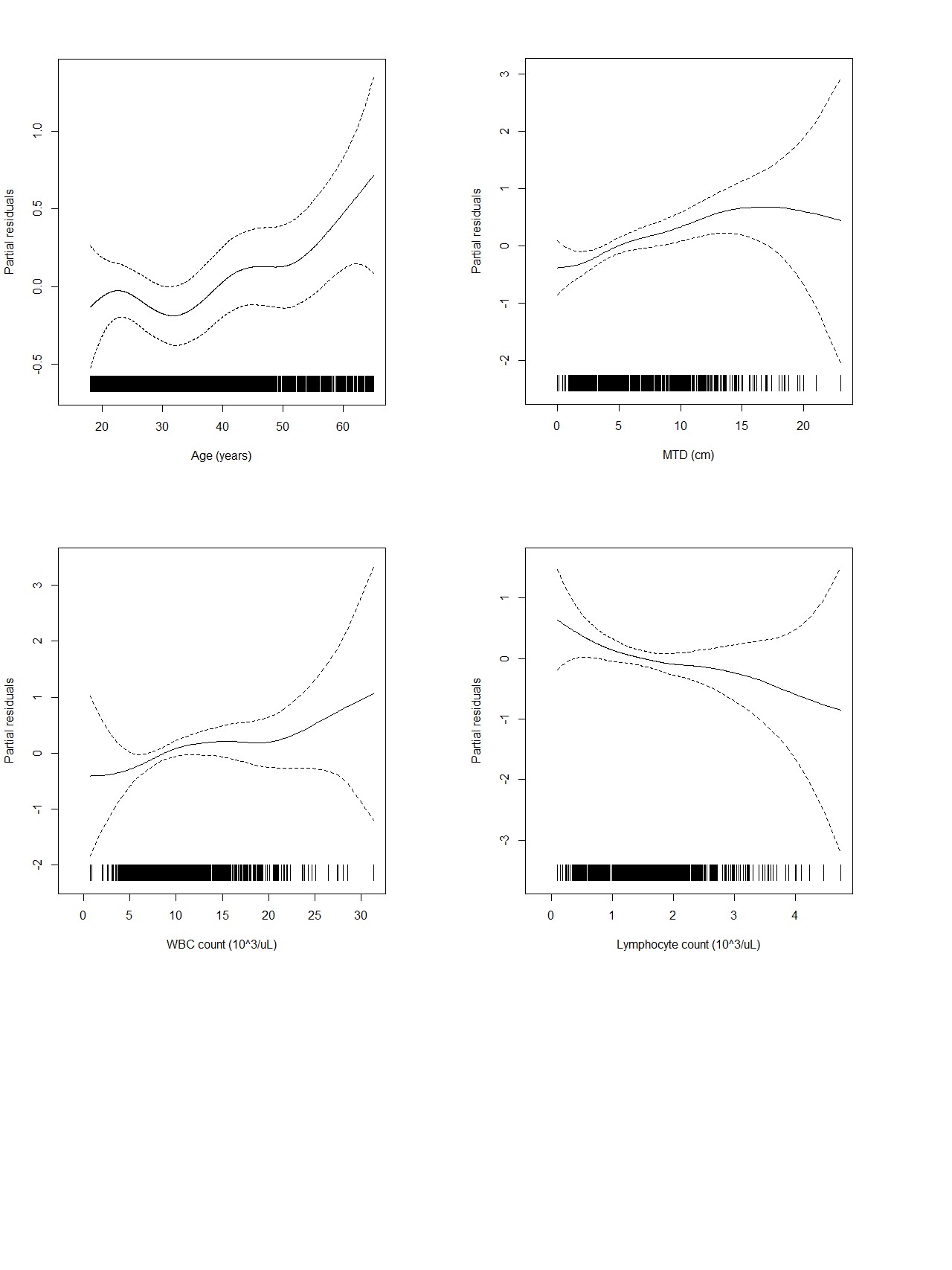 a Restricted to eligibility (see page 1). Results are based on multiple imputation Maximum tumor diameter for development cohort and relationship with 5y PFS aa Restricted to eligibility (see page 1). Results are based on multiple imputation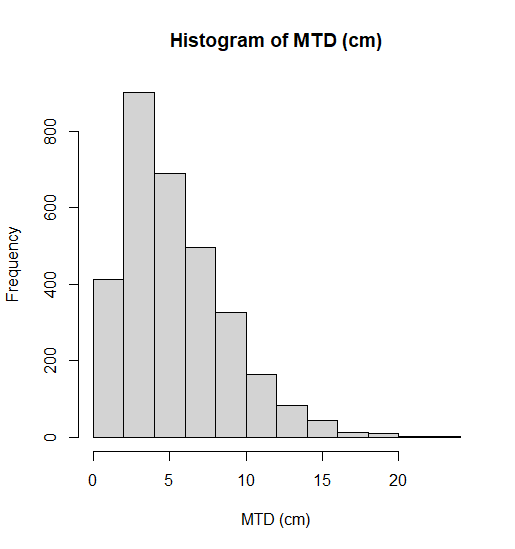 Trials, n=3108PMH, n=481Nodal locations --  select all, n (%)Nodal location: L/R Cerv, Supralav, Occip2535 (81.6%)338 (70.3%)Nodal location: L/R InfraClav, Pec, Axilla673 (21.7%)90 (18.7%)Nodal location: Mediastinum, Hilum2289 (73.6%)380 (79.0%)Nodal locations – mutually exclusive, n (%)Cerv/Supralav/Occip ONLY614 (19.8%)73 (15.2%)InfraClav/Pec/Axilla ONLY78 (2.5%)6 (1.2%)Mediastinum/Hilum ONLY418 (13.4%)120 (24.9%)Cerv/Supralav/Occip AND InfraClav/Pec/Axilla107 (3.4%)9 (1.9%)Cerv/Supralav/Occip AND Mediastinum/Hilum1383 (44.5%)185 (38.5%)InfraClav/Pec/Axilla AND Mediastinum/Hilum57 (1.8%)4 (0.8%)All 3431 (13.9%)71 (14.8%)UnivariableUnivariableHR (95% CI)p-valueNodal locations --  select allNodal location: L/R Cerv, Supralav, Occip0.63 (0.48, 0.83)<0.01Nodal location: L/R InfraClav, Pec, Axilla1.48 (1.14, 1.93)<0.01Nodal location: Mediastinum, Hilum1.31 (0.98, 1.76)0.07Nodal locations – mutually exclusiveCerv/Supralav/Occip ONLYreferenceInfraClav/Pec/Axilla ONLY2.37 (1.17, 4.81)0.02Mediastinum/Hilum ONLY2.09 (1.33, 3.27)<0.01Cerv/Supralav/Occip AND InfraClav/Pec/Axilla2.59 (1.40, 4.76)<0.01Cerv/Supralav/Occip AND Mediastinum/Hilum1.56 (1.06, 2.30)0.02InfraClav/Pec/Axilla AND Mediastinum/Hilum4.82 (2.54, 9.16)<0.01All 31.79 (1.13, 2.84)0.01Development, n=3138Validation, n=481Study/RegistryNCIC284 (9.1%)H101791 (57.1%)H9U692 (22.1%)RAPID371 (11.8%)PMR481 (41.1%)Iowa/MayoAustraliaBC CancerHistology, n (%)Lymph Depleted21 (0.7%)0Lymph Rich104 (3.3%)12 (2.5%)Mixed Cellularity432 (13.8%)20 (4.2%)Nodular Sclerosis2519 (80.3%)410 (85.2%)NOS63 (2.0%)39 (8.1%)UnivariableUnivariableHR (95% CI)p-valueHistologyLymph Depleted2.08 (0.66, 6.56)0.21Lymph Rich0.52 (0.19, 1.39)0.19Mixed Cellularity1.17 (0.85, 1.63)0.34Nodular SclerosisreferenceNOS1.88 (0.95, 3.70)0.07Summary StatisticsAge (years), mean (SD)34.6 (12.3)Age (years), median (Q1, Q3)31.4 (24.3, 43.2)Age binary, n (%)<30y1417 (45.2%)≥30y1721 (54.8%)HR (95% CI), p-value for 5y PFSAge (continuous)1.01 (1.00, 1.02), p=0.07Age splineAge effect <30y0.98 (0.91, 1.06), p=0.68Age effect ≥30y1.05 (1.02, 1.07), p<0.01Summary StatisticsMTD (cm), mean (SD)5.5 (3.5)MTD (cm), median (Q1, Q3)4.8 (3.0, 7.4)MTD (cm), min, max0, 23MTD binary, n (%)≤15 3104 (98.9)>1534 (1.1)